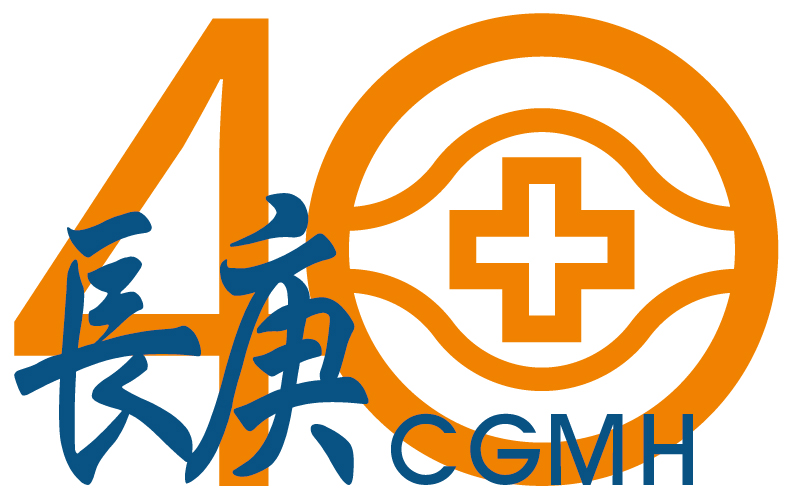 2016長庚四十週年長期照顧國際研討會暨實務論文發表活動傳承與展望~開拓長期照顧新願景指導單位：行政院衛生福利部、桃園市政府主辦單位：長庚醫療財團法人桃園長庚養生文化村合辦單位：桃園市社會工作師公會、長庚科技大學老人照顧學系宗旨    台灣於1993年高齡人口比例達到7%，進入高齡化社會，而內政部最新的人口統計，65歲以上的老年人口已達12.51%，更接近14%的高齡社會，長期照顧的議題已經成為政府施政重點中的重點。    2016年政府推動長照2.0政策，期許擴大照顧範圍、增加服務項目並提升品質。於此長期照顧服務進入嶄新面貌之際，透過調整服務模式配合政策的推行，落實政策理想與目標是當務之急。長庚醫療體系於創立40週年之際，辦理長期照顧國際研討會，期盼透過長期照顧政策說明與國內外實務工作者分享照顧模式與理念，整理發表服務累積經驗，以建立產官學交流平台，傳承照顧服務的智慧，觸動創新服務的開展，從而開拓長期照顧實務工作者、學校相關科系師生在工作領域中日新又新，創造長期照顧服務的新願景。指導單位：行政院衛生福利部               桃園市政府主辦單位：長庚醫療財團法人桃園長庚養生文化村合辦單位：桃園市社工師公會               長庚科技大學老人照顧管理系時間研討會時間：105年12月16 日(五) 至105 年 12 月 17 日(六)報名日期：即日起至105年12月09日截止實務論文徵稿時間：即日起至105年11月30日(三)截止     (論文徵稿活動如第十~十二項內容說明)公告入圍時間：民國105年12月09日前地點：長庚醫療財團法人附設桃園長庚養生文化村運動中心體育館          (333桃園市龜山區舊路里四鄰長青路9號)參加對象從事長期照顧實務工作者大專院校與長期照顧專業相關之系所老師及學生對長期照顧有興趣之民眾預計300人參加報名方式：請點選以下網址進行線上報名https://docs.google.com/forms/d/e/1FAIpQLSfr6mcfh5MeFLxZLrJcdb9sjx7zKdl-dQGvMsUb62uazdaqbA/viewform?c=0&w=1研討會議程      第一天：2016年12月16日（星期五）    第二天：民國105年12月17日（星期六）徵稿競賽活動說明主題從事居家、社區及機構照顧實務工作方案，有具體成效者針對健康、失能、失智老人或身障等設計之創新服務方案，並有預期效益者。其他與高齡福祉、長期照顧、健康促進、老人社會工作相關議題。發表方式：口頭發表及海報發表口頭發表人數：每組作者人數以4人為限，發表人數以2人為限時間：15分鐘形式：依主辦單位安排之時程進行發表，可搭配簡報或影片等多媒體海報發表人數：每組作者人數以4人為限海報規格：以A0為限(列印費用請自理)檔案格式：請用 Powerpoint 製作海報檔案。使用字型：中文為微軟正黑體， 英文為 Time New Roman（請勿使用特殊字型）。投稿人需於主辦單位規定時間內攜帶作品前往指定地點佈置及講解。評選方式：口頭發表內容(方案架構實用性、完整性及執行成果)：50%時間掌握：25%台風及儀容：25%海報發表內容(方案架構實用性、完整性及執行成果)：50%海報展示編排：25%解說方式：25%評審人員：邀請長照資深實務工作者、大專院校相關科系老師等組成獎勵方式：口頭發表及海報發表二組均擇優評選出前三名及入圍者數名。主辦單位保留獲獎人數。獎勵內容如下第一名：一組，每組獎金2000元及獎狀乙楨(人)第二名：一組，每組獎金1500元及獎狀乙楨(人)第三名：一組，每組獎金1000元及獎狀乙楨(人)入圍：數名，每組成員獎狀乙楨各組前三名及入圍者可視需要於研討會辦理期間向主辦單位申請免費住宿一間(限於12/15或12/16住宿，每間可入住2人)徵稿競賽活動說明投稿須知投稿期間：即日起至 105 年 12 月02日（星期五）18:00止，以電子EMAIL方式寄送，逾期不受理。稿件格式口頭報告：500字中文摘要、報告簡報檔(轉成PDF檔)海報發表：海報發表PDF檔投稿方式：注意事項：投稿參加者需簽署參賽同意書，並遵守本活動要點之各項規定投稿內容如有違反專業或研究倫理之情事，主辦單位保留取消發表之權利投稿參賽作品需為首次公開發表之作品，如有一稿多投，主辦單位得依狀況取消參賽權利經評選獲獎或入圍作品如經人檢舉或告發為他人代勞或違反本活動相關規定，有具體事實者，則追回資格與獎勵。參加競賽或入圍作品如涉及智慧財產權或其他權利之侵害，經法院判決屬實者，追回入圍資格與獎勵，主辦單位不負任何法律責任。參加投稿之報告資料，主辦單位收到後不再影印，逕送評審委員審查與評分，所收文件概不退回，請參加者自行備份。【附件 1】2016長庚四十周年國際研討會暨實務論文發表競賽活動徵稿報名表時間活動內容08:30-09:00報到09:00-09:20開幕式貴賓致詞衛生福利部林奏延部長大合照09:20-10:20專題演講（一）主題：長庚四十~從醫療走進長期照顧的回顧與展望長庚醫療體系行政中心楊麗珠顧問10:20-11:20專題演講（二）主題：活躍老化的理念與實踐主講人：台灣大學社工系楊培珊教授11:20~11:30休息時間11:20~12:20專題演講(三)演講題目：自立支援照顧模式在台灣的實踐與展望主講人：雲林縣老人福利保護協會林金立理事長12:20-13:30午餐實務專題海報發表與交流13:30-15:00專題演講(四)主題：高齡者社區照顧模式經驗分享~以基督教香港信義會為例主講人：基督教香港信義會照顧者培訓學院薛馬利主任15:00-15:30休息15:30-16:30專題演講（五）演講題目：當科技遇到長期照顧主講人：台北大學社會工作系張菁芬副教授1630-第一天議程結束時間活動內容08:30-09:00報到09:00-10:00專題演講（六）主題：開創長期照顧新局面~長照2.0政策開展主講人：衛生福利部社家署陳素春副署長10:00-10:10休息10:10-12:10專題演講(七)主題:邁向正常化(normalization)的實現社會福祉法人きらくえん(喜樂苑)的實踐經驗分享主講人:社會福祉法人きらくえん法人事務局長北川一人12:10-13:30午餐13:30-15:10實務論文發表(一)主持人：劉家勇理事長回應人：明新科大老服系王潔媛副教授15:10-15:30休息15:30-16:40實務論文發表(二)主持人：葉嘉嶽副課長回應人：台南護專老服科姚奮志助理教授16:40-16:50閉幕式16:50-賦歸STEP1STEP2STEP3前往下載專區長庚養生村網頁(最新消息)桃園市社工師公會(最新消息)長庚科技大學 老人照顧管理系(最新消息)(1)EMAIL參賽資料(報名表、稿件及中文摘要)至cgv@cgmh.org.tw(2)郵件主旨請註明「個人姓名及口報／海報論文主題」。請來電確認已完成收件(03)3197200＃5020／5021聯絡人:葉嘉嶽 先生       許瑞倚 小姐主題類  別□口頭發表    □海報發表 （限報名一組）□口頭發表    □海報發表 （限報名一組）□口頭發表    □海報發表 （限報名一組）□口頭發表    □海報發表 （限報名一組）機構名稱參賽者姓名發表人一參賽者姓名發表人二參賽者姓名發表人三參賽者姓名發表人四連    絡    人連    絡    人連    絡    人連    絡    人連    絡    人通訊作者電話地址E-mail□本人確已詳細閱讀活動要點須知，同意遵守相關規定參加。  發表人全體簽章：□本人確已詳細閱讀活動要點須知，同意遵守相關規定參加。  發表人全體簽章：□本人確已詳細閱讀活動要點須知，同意遵守相關規定參加。  發表人全體簽章：□本人確已詳細閱讀活動要點須知，同意遵守相關規定參加。  發表人全體簽章：□本人確已詳細閱讀活動要點須知，同意遵守相關規定參加。  發表人全體簽章：註：參賽作品若經檢舉為他人代勞、或涉及著作權、專利權、個資法、商標法以 及相關法令 等之侵害，有具體事實者，應自負法律責任，獲獎作品亦追回原發之獎金及獎狀。註：參賽作品若經檢舉為他人代勞、或涉及著作權、專利權、個資法、商標法以 及相關法令 等之侵害，有具體事實者，應自負法律責任，獲獎作品亦追回原發之獎金及獎狀。註：參賽作品若經檢舉為他人代勞、或涉及著作權、專利權、個資法、商標法以 及相關法令 等之侵害，有具體事實者，應自負法律責任，獲獎作品亦追回原發之獎金及獎狀。註：參賽作品若經檢舉為他人代勞、或涉及著作權、專利權、個資法、商標法以 及相關法令 等之侵害，有具體事實者，應自負法律責任，獲獎作品亦追回原發之獎金及獎狀。註：參賽作品若經檢舉為他人代勞、或涉及著作權、專利權、個資法、商標法以 及相關法令 等之侵害，有具體事實者，應自負法律責任，獲獎作品亦追回原發之獎金及獎狀。                 年     月      日                 年     月      日                 年     月      日                 年     月      日                 年     月      日